Arrange the following sentences in the best order for a paragraph. Put a “1” by the first sentence, a “2” by the second one and so on.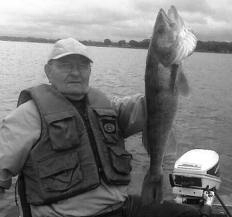 ____First, you will need to buy a fishing license if you want to go fishing this summer. ____If you remember these rules and laws, you’ll have a happy and safe time as you go fishing this summer.____In addition, if you plan to fish from a boat, you will need to have a license for the boat.  ____You can get a boat license at the same place you apply for a driver’s license.  _1_Many people like fishing, so there are several rules and laws you should know about fishing in Minnesota.____Finally, don’t forget to bring your life jacket when you go out on the water.   ____One convenient place to buy a license is Walmart. ____However, small boats, canoes and kayaks do not need a license.  ____ Having a life jacket for every person on the boat or canoe is the law in Minnesota.____ For this reason, Walmart is a popular place to buy fishing licenses.Fishing is a Great Hobby (Marshal reading 3.5)Fishing is a great hobby that many _____________ can enjoy. Folks of all ages and abilities can _____________to fish. It’s both relaxing and exciting, and it ________________ cost much money.          Fishing is relaxing. It is ______________ to sit on the shore of the lake or on a river bank. You can_____________ the ripples on the water and hear the soothing sounds of the waves. On a nice day, thewarmth of the sun and a gentle _______________ off the water feels great! It’s relaxing to be ____________________ near the water.       Fishing is exciting. Some fish pull hard on the fishing __________. They can put up quite a fight!It is ________________ to land a big fish.  Sometimes you find a great spot where you ___________ many fish.  As soon as you _________ your line in the water, you get a bite. It’s exciting to catch a lot of fish in one ___________.       Fishing is inexpensive. All you need is a fishing _________ and some __________. If you can’t afford bait, go outside at night and look for earthworms, or night _______________.       Don’t forget to buy a fishing ______________. In Minnesota, all persons ages 16 and older who want to fish need to have a license. It’s the _________. If you are stopped by a water patrol ______________, and you don’t have a fishing license, you could be _____________.  Online Research about Fishing Laws and Rules in Minnesota1. Open Google Chrome and go to the Writing 1 class website.2. Click on Websites. Then click the link titled, Fishing in Minnesota or go to: www.dnr.state.mn.us/fishing3. Explore this website. There is a lot of information here. The information under Education & Safety or Licenses, Permits & Regulations are good places to start reading, 4. Write down 5 things you learned from this website.1.2.3.4.5.Write a short summary of what you learned and read on this website.__________________________________________________________________________________________________________________________________________________________________________________________________________________________________________________________________________________________________________________________________________________________________________________________________________________________________________________________________________________________________________________________________________________________________________________________________________________________________________________________________________________________________________________________________________________________________________________________________